ЗавданняВаріант 1Опишіть сторінку нефінансового (соціального) звіту. Якщо відомі наступні дані:ТЕСТИ варіант 11. Імплементований у корпоративне управління певний тип соціальних зобов’язань (здебільшого добровільних) перед працівниками, партнерами, державою, інститутами громадянського суспільства та суспільством у цілому – цеа) корпоративна соціальна відповідальність;б) юридична соціальна відповідальність;в) соціальна відповідальність держави;г) немає правильної відповіді2. Структура управління КСВ в компанії розділена на:а) чотири рівніб) три рівнів) два рівніг) шість рівнів3. Принципи корпоративної соціальної відповідальності:а) Інституціональний принцип легітимності;б) Організаційний принцип публічно-правової відповідальності;в) Індивідуальний принцип свободи управлінського вибору;г) Всі відповіді є вірними.4. Суспільне призначення соціального партнерства:а) створення і діяльність певних органів;б) впровадження в життя гуманістичних ідей і принципів регулювання соціально-трудових відносин;в) розробка, прийняття і реалізація конкретних взаємовигідних рішень;г) Немає правильної відповіді;д) Всі відповіді є вірними5. Об'єктом соціального партнерства є:а) узгоджена соціально-трудова політика, що на різних рівнях має своє конкретне наповнення;б) це суспільні відносини, які охороняються законом про соціальну відповідальність;в) певна соціальна реальність, яка не залежить від дослідника.6.	Функціями організаційної культури є:а) продукування та нагромадження нових елементів культури; б) оцінювально-нормативна функція;в) регламентуюча і регулююча функція; г) усі відповіді правильні.7.	Зазначте, яке з визначень (дефініцій) організаційної культури є найоптимальнішим:а) це середовище, атмосфера, в якій ми перебуваємо; це все, що нас оточує, з ким і чим ми маємо справу на роботі;б) це система матеріальних і духовних цінностей, проявів, що взає- модіють між собою, притаманні певній організації та відображають її індивідуальність і сприйняття себе та інших у соціальному та матеріальному середовищі;в) це комплекс взаємодіючих факторів, який включає досвід минулого і сьогодення, структурні характеристики і погляди керівників, а також сукупність думок, еталонів поведінки, настроїв, символів, відносин і способів ведення бізнесу;г) усі відповіді неправильні.8.	Статус працівника організації визначається:а) родом занять; б) оплатою праці;в) кваліфікацією і старшинством; г) усі відповіді правильні.9.	Про високий статус менеджера свідчать такі зовнішні ознаки:а) якісні меблі та вишуканий внутрішній дизайн кабінету; б) зручне і престижне розташування офісу; в) назва посади або організаційний рівень, наявність секретаря; г) усі відповіді правильні.10.	Компанії з “колективістською” організаційною культурою притаманні такі ознаки:а) взаємодія в організації ґрунтується на почутті лояльності, а просування по службі відбувається відповідно до стажу роботи;б) керівництво фірми намагається втілити в життя останні новації і досягнення, стимулює активність працівників і груп;в) керівники дотримуються традиційних поглядів на форми підтримки активності підлеглих;г) організація не втручається в особисте життя своїх працівників, у свою чергу, працівники покладаються тільки на себе, обстоюючи власні інтереси.11.	Стислий виклад основних завдань, необхідних навичок і повно- важень для різних посад в організації - це:а) професіограма; б) характеристика;в) посадова інструкція; г) планування праці.12.	Модель менеджменту, яка характеризується індивідуальним характером прийняття рішень, орієнтацією на окрему особу, оплатою праці за особисті досягнення, - це модель:а)  японська;б) американська; в) німецька;г) українська. 13.	Організації з “чоловічою” організаційною культурою прита- манні такі типові ознаки:а) якість життя є важливим чинником, працювати треба для того, щоб забезпечити собі і родині якісне життя;б) життя заради роботи, домінування у будь-якій ситуації; в) прийняття рішень, покладаючись на інтуїцію;г) а) і б).14.	Для менеджера оптимальною є така кількість безпосередньо підлеглих працівників:а) близько 50 осіб; б) близько 100 осіб; в) 3–11 осіб;г) до 30 осіб. 15.	Визначальним в японській етиці ділових відносин є такий принцип:а) атмосфера співпраці;б) небажання скривдити співрозмовника відмовою; в) однаковий статус представництва обох сторін;г) встановлення неформальних особистих контактів.Варіант 2Опишіть сторінку нефінансового (соціального) звіту. Якщо відомі наступні дані:ТЕСТИ варіант 21. Формування організаційної культури в українських компаніях відбувається насамперед під впливом:а) керівника фірми;б) церковно-релігійних інститутів; в) державних установ;г) запозичення та переосмислення закордонного досвіду.2.	До чинників, які безпосередньо впливають на роботу компанії, не належать такі:а) постачальники; б) профспілки;в) закони і державні органи; г) міжнародні події;д) конкуренти.3.	До чинників опосередкованого впливу на роботу не належать такі:а) стан економіки; б) споживачі;в) науково-технічний прогрес;г) політичні та соціокультурні фактори.4.	Найчисленніший рівень управління, що містить до 50–60 % загальної кількості управлінського персоналу організації, — це:а) низовий рівень; б) середній рівень; в) вищий рівень;г) вертикальний розподіл праці.5.	Засоби впливу на колективи та окремих працівників з метою координації їх діяльності у процесі функціонування організації — це:а)  технологія прийняття рішень; б) методи управління персоналом; в) кадрова політика; г) система управління персоналом.6.	Основною метою вивчення організаційної поведінки є:а) систематизований опис поведінки людей у різних ситуаціях, що виникають у процесі роботи;б) пояснення причин дій індивідів за певних умов;в) прогнозування поведінки працівника в майбутньому;г) здійснення контролю за поведінкою працівника для запобігання негативним явищам у процесі роботи.7.	До системи визначальних чинників, що формують природу організації, не належить такий чинник:а) люди (індивіди і групи);б) походження і розмір стартового капіталу, витраченого для ство- рення організації;в) зовнішнє середовище (уряд, конкуренція, соціально-етнічні фак- тори);г) структура (окремі види робіт, взаємовідносини);д) технології (устаткування, комп’ютерне і програмне забезпечення тощо);8.	Гуманістичний підхід до управління кадрами означає:а) створення таких умов праці, за яких зменшився б ступінь відчуження працівника від його трудової діяльності;б) соціальну спрямованість кадрової політики; в) врахування психологічних факторів;г) врахування потреб працівника.9.	Зазначте положення, які не можуть визначати філософію організації:а) відповідальність за якість, ефективність витрат і технічну першість;б)  атмосфера довіри та взаємоповаги між працівниками; в) кожен працівник є унікальною цінністю для організації;г) робота команди повинна приносити набагато більше, ніж сума індивідуальних зусиль;д) для досягнення успіху важливого значення набуває відкрите спілкування, а рішення мають прийматися з участю працівників.10.	Комплексне оцінювання організації, що характеризує її спеціалізацію, організаційно-технічний рівень, систему управління та організаційну культуру, — це:а) місія; б) цілі;в) імідж організації;г) профіль організації.11.	Функція процесу управління організацією, що забезпечує його  неперервність і безперебійність, - це:а) координація; б) контроль;в) матеріальне забезпечення; г) планування.12.	До внутрішніх контактів вищого менеджера організації належить:а) виробництво; б) управління людськими ресурсами; в) професійні контакти; г) усі відповіді правильні.13.	Зазначте, що не є засобом комунікації:а) електронна пошта;б) телекомунікативні системи; в) засоби аудіозв’язку;г) щоденники і ділові нотатки;д) чутки, плітки, неофіційна інформація.14.	Цілі відіграють важливу роль у мотивації менеджерів, оскіль ки вони:а) тісно пов’язані з винагородою; б) відображають цілі вищого менеджменту; в) показують довгострокові наміри; г) є викликом.Комунікацію між керівником і підлеглими ускладнює:а) відсутність зворотного зв’язку;б) недосконала структура повідомлень;в) складний психологічний клімат у колективі; г) усі відповіді правильні.Варіант 3Опишіть сторінку нефінансового (соціального) звіту. Якщо відомі наступні дані:ТЕСТИ варіант 31. Імплементований у корпоративне управління певний тип соціальних зобов’язань (здебільшого добровільних) перед працівниками, партнерами, державою, інститутами громадянського суспільства та суспільством у цілому – цеа) корпоративна соціальна відповідальність;б) юридична соціальна відповідальність;в) соціальна відповідальність держави;г) немає правильної відповіді2. Структура управління КСВ в компанії розділена на:а) чотири рівніб) три рівнів) два рівніг) шість рівнів3. Принципи корпоративної соціальної відповідальності:а) Інституціональний принцип легітимності;б) Організаційний принцип публічно-правової відповідальності;в) Індивідуальний принцип свободи управлінського вибору;г) Всі відповіді є вірними.4. Суспільне призначення соціального партнерства:а) створення і діяльність певних органів;б) впровадження в життя гуманістичних ідей і принципів регулювання соціально-трудових відносин;в) розробка, прийняття і реалізація конкретних взаємовигідних рішень;г) Немає правильної відповіді;д) Всі відповіді є вірними5. Об'єктом соціального партнерства є:а) узгоджена соціально-трудова політика, що на різних рівнях має своє конкретне наповнення;б) це суспільні відносини, які охороняються законом про соціальну відповідальність;в) певна соціальна реальність, яка не залежить від дослідника.6.	Функціями організаційної культури є:а) продукування та нагромадження нових елементів культури; б) оцінювально-нормативна функція;в) регламентуюча і регулююча функція; г) усі відповіді правильні.7.	Зазначте, яке з визначень (дефініцій) організаційної культури є найоптимальнішим:а) це середовище, атмосфера, в якій ми перебуваємо; це все, що нас оточує, з ким і чим ми маємо справу на роботі;б) це система матеріальних і духовних цінностей, проявів, що взає- модіють між собою, притаманні певній організації та відображають її індивідуальність і сприйняття себе та інших у соціальному та матеріальному середовищі;в) це комплекс взаємодіючих факторів, який включає досвід минулого і сьогодення, структурні характеристики і погляди керівників, а також сукупність думок, еталонів поведінки, настроїв, символів, відносин і способів ведення бізнесу;г) усі відповіді неправильні.8.	Статус працівника організації визначається:а) родом занять; б) оплатою праці;в) кваліфікацією і старшинством; г) усі відповіді правильні.9.	Про високий статус менеджера свідчать такі зовнішні ознаки:а) якісні меблі та вишуканий внутрішній дизайн кабінету; б) зручне і престижне розташування офісу; в) назва посади або організаційний рівень, наявність секретаря; г) усі відповіді правильні.10.	Компанії з “колективістською” організаційною культурою притаманні такі ознаки:а) взаємодія в організації ґрунтується на почутті лояльності, а просування по службі відбувається відповідно до стажу роботи;б) керівництво фірми намагається втілити в життя останні новації і досягнення, стимулює активність працівників і груп;в) керівники дотримуються традиційних поглядів на форми підтримки активності підлеглих;г) організація не втручається в особисте життя своїх працівників, у свою чергу, працівники покладаються тільки на себе, обстоюючи власні інтереси.11.	Стислий виклад основних завдань, необхідних навичок і повно- важень для різних посад в організації - це:а) професіограма; б) характеристика;в) посадова інструкція; г) планування праці.12.	Модель менеджменту, яка характеризується індивідуальним характером прийняття рішень, орієнтацією на окрему особу, оплатою праці за особисті досягнення, - це модель:а)  японська;б) американська; в) німецька;г) українська. 13.	Організації з “чоловічою” організаційною культурою прита- манні такі типові ознаки:а) якість життя є важливим чинником, працювати треба для того, щоб забезпечити собі і родині якісне життя;б) життя заради роботи, домінування у будь-якій ситуації; в) прийняття рішень, покладаючись на інтуїцію;г) а) і б).14.	Для менеджера оптимальною є така кількість безпосередньо підлеглих працівників:а) близько 50 осіб; б) близько 100 осіб; в) 3–11 осіб;г) до 30 осіб. 15.	Визначальним в японській етиці ділових відносин є такий принцип:а) атмосфера співпраці;б) небажання скривдити співрозмовника відмовою; в) однаковий статус представництва обох сторін;г) встановлення неформальних особистих контактів.Варіант 4Опишіть сторінку нефінансового (соціального) звіту. Якщо відомі наступні дані:ТЕСТИ варіант 41. Формування організаційної культури в українських компаніях відбувається насамперед під впливом:а) керівника фірми;б) церковно-релігійних інститутів; в) державних установ;г) запозичення та переосмислення закордонного досвіду.2.	До чинників, які безпосередньо впливають на роботу компанії, не належать такі:а) постачальники; б) профспілки;в) закони і державні органи; г) міжнародні події;д) конкуренти.3.	До чинників опосередкованого впливу на роботу не належать такі:а) стан економіки; б) споживачі;в) науково-технічний прогрес;г) політичні та соціокультурні фактори.4.	Найчисленніший рівень управління, що містить до 50–60 % загальної кількості управлінського персоналу організації, — це:а) низовий рівень; б) середній рівень; в) вищий рівень;г) вертикальний розподіл праці.5.	Засоби впливу на колективи та окремих працівників з метою координації їх діяльності у процесі функціонування організації — це:а)  технологія прийняття рішень; б) методи управління персоналом; в) кадрова політика; г) система управління персоналом.6.	Основною метою вивчення організаційної поведінки є:а) систематизований опис поведінки людей у різних ситуаціях, що виникають у процесі роботи;б) пояснення причин дій індивідів за певних умов;в) прогнозування поведінки працівника в майбутньому;г) здійснення контролю за поведінкою працівника для запобігання негативним явищам у процесі роботи.7.	До системи визначальних чинників, що формують природу організації, не належить такий чинник:а) люди (індивіди і групи);б) походження і розмір стартового капіталу, витраченого для ство- рення організації;в) зовнішнє середовище (уряд, конкуренція, соціально-етнічні фак- тори);г) структура (окремі види робіт, взаємовідносини);д) технології (устаткування, комп’ютерне і програмне забезпечення тощо);8.	Гуманістичний підхід до управління кадрами означає:а) створення таких умов праці, за яких зменшився б ступінь відчуження працівника від його трудової діяльності;б) соціальну спрямованість кадрової політики; в) врахування психологічних факторів;г) врахування потреб працівника.9.	Зазначте положення, які не можуть визначати філософію організації:а) відповідальність за якість, ефективність витрат і технічну першість;б)  атмосфера довіри та взаємоповаги між працівниками; в) кожен працівник є унікальною цінністю для організації;г) робота команди повинна приносити набагато більше, ніж сума індивідуальних зусиль;д) для досягнення успіху важливого значення набуває відкрите спілкування, а рішення мають прийматися з участю працівників.10.	Комплексне оцінювання організації, що характеризує її спеціалізацію, організаційно-технічний рівень, систему управління та організаційну культуру, — це:а) місія; б) цілі;в) імідж організації;г) профіль організації.11.	Функція процесу управління організацією, що забезпечує його  неперервність і безперебійність, - це:а) координація; б) контроль;в) матеріальне забезпечення; г) планування.12.	До внутрішніх контактів вищого менеджера організації належить:а) виробництво; б) управління людськими ресурсами; в) професійні контакти; г) усі відповіді правильні.13.	Зазначте, що не є засобом комунікації:а) електронна пошта;б) телекомунікативні системи; в) засоби аудіозв’язку;г) щоденники і ділові нотатки;д) чутки, плітки, неофіційна інформація.14.	Цілі відіграють важливу роль у мотивації менеджерів, оскіль ки вони:а) тісно пов’язані з винагородою; б) відображають цілі вищого менеджменту; в) показують довгострокові наміри; г) є викликом.Комунікацію між керівником і підлеглими ускладнює:а) відсутність зворотного зв’язку;б) недосконала структура повідомлень;в) складний психологічний клімат у колективі; г) усі відповіді правильні.Соціальна відповідальність корпорації«Телефоноприймач» перед працівниками(Загальна характеристика соціального захисту працівників корпорації «Телефоноприймач»)Соціальна відповідальність корпорації«Телефоноприймач» перед працівниками(Загальна характеристика соціального захисту працівників корпорації «Телефоноприймач»)Соціальна відповідальність корпорації«Телефоноприймач» перед працівниками(Загальна характеристика соціального захисту працівників корпорації «Телефоноприймач»)Соціальна відповідальність корпорації«Телефоноприймач» перед працівниками(Загальна характеристика соціального захисту працівників корпорації «Телефоноприймач»)Соціальна відповідальність корпорації«Телефоноприймач» перед працівниками(Загальна характеристика соціального захисту працівників корпорації «Телефоноприймач»)Соціальна відповідальність корпорації«Телефоноприймач» перед працівниками(Загальна характеристика соціального захисту працівників корпорації «Телефоноприймач»)Соціальна відповідальність корпорації«Телефоноприймач» перед працівниками(Загальна характеристика соціального захисту працівників корпорації «Телефоноприймач»)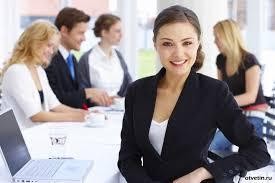 Розмір соціальної премії у корпорації, грн.Кількість працівників в корпораціїКількість працівників в корпораціїКількість працівників в корпораціїКількість працівників в корпораціїКількість працівників в корпораціїКількість працівників в корпораціїКількість працівників в корпораціїК-стьК-стьу %у %Роки2018201920182019Інваліди Ікатег.119Інваліди ІІ– ІІІ катег.108110Багатодітні7578Інші працівники70237021 (провести аналіз соціальної премії, назвати можливі фактори та напрямки соціальної премії).Загальнак-сть(провести аналіз кількості працівників у копарації, виявити фактори, які мали б на це вплив).(провести аналіз кількості працівників у копарації, виявити фактори, які мали б на це вплив).(провести аналіз кількості працівників у копарації, виявити фактори, які мали б на це вплив).(провести аналіз кількості працівників у копарації, виявити фактори, які мали б на це вплив).(провести аналіз кількості працівників у копарації, виявити фактори, які мали б на це вплив).(провести аналіз кількості працівників у копарації, виявити фактори, які мали б на це вплив).(провести аналіз кількості працівників у копарації, виявити фактори, які мали б на це вплив).Охорона навколишнього середовища корпорації «Газнафт» (Описати затрати на охорону навколишнього середовища)Охорона навколишнього середовища корпорації «Газнафт» (Описати затрати на охорону навколишнього середовища)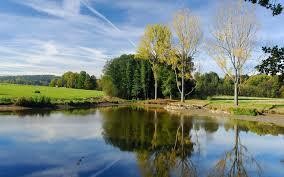 Основні принципи екологічної політики корпорації «Газнафт» які є:- виконання законодавчих екологічних вимог;Основні принципи екологічної політики корпорації «Газнафт» які є:- виконання законодавчих екологічних вимог;Основні принципи екологічної політики корпорації «Газнафт» які є:- виконання законодавчих екологічних вимог;Основні принципи екологічної політики корпорації «Газнафт» які є:- виконання законодавчих екологічних вимог;Основні принципи екологічної політики корпорації «Газнафт» які є:- виконання законодавчих екологічних вимог;Основні принципи екологічної політики корпорації «Газнафт» які є:- виконання законодавчих екологічних вимог;Основні принципи екологічної політики корпорації «Газнафт» які є:- виконання законодавчих екологічних вимог;Основні принципи екологічної політики корпорації «Газнафт» які є:- виконання законодавчих екологічних вимог;Основні принципи екологічної політики корпорації «Газнафт» які є:- виконання законодавчих екологічних вимог;Основні принципи екологічної політики корпорації «Газнафт» які є:- виконання законодавчих екологічних вимог;Затрати на охорону навколишнього середовищаЗатрати на охорону навколишнього середовищаЗатрати на охорону навколишнього середовищаЗатрати на охорону навколишнього середовищаЗатрати на охорону навколишнього середовищаЗатрати на охорону навколишнього середовищаЗатрати на охорону навколишнього середовищаЗатрати на охорону навколишнього середовищаЗатрати на охорону навколишнього середовищаЗатрати на охорону навколишнього середовищаРік:Рік:201720172018201820192019Показники:Показники:млн.грну %млн.грну%млн.грну %Заходи на зниження відходівЗаходи на зниження відходів140,7141,1111,9Очистка викидів у повітряОчистка викидів у повітря93,3157,182,1Очистка відходів у водуОчистка відходів у воду103,694,362,9Затрати на попередження відходівЗатрати на попередження відходів0,1--Затрати на екологічний менеджментЗатрати на екологічний менеджмент21,99,28,6Збір (податок) на забрудненнянавколишнього середовищаЗбір (податок) на забрудненнянавколишнього середовища69,373,245,5РазомРазомСпособи поліпшення екологічної складової корпорації «Газнафт»Способи поліпшення екологічної складової корпорації «Газнафт»Способи поліпшення екологічної складової корпорації «Газнафт»Способи поліпшення екологічної складової корпорації «Газнафт»Способи поліпшення екологічної складової корпорації «Газнафт»Способи поліпшення екологічної складової корпорації «Газнафт»Способи поліпшення екологічної складової корпорації «Газнафт»Способи поліпшення екологічної складової корпорації «Газнафт»Способи поліпшення екологічної складової корпорації «Газнафт»Способи поліпшення екологічної складової корпорації «Газнафт»Виконання інвестиційної програми будівництва квартир для соціально незахищених верств населення (описати чому будівельне підприємство зацікавилось соціально-незахищеними верствами населення) (Проаналізувати дані щодо соціально-незахищених верств)Кількість об’єктів інвестування зданих в експлуатацію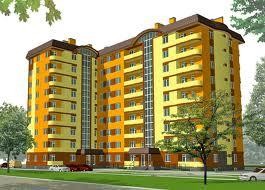 Соціальна програма по зниженню рівня безробіття у ПАТ «Будтерно» (придумайте обґрунтування соціальної програми, пов’язаної із залученням працівників)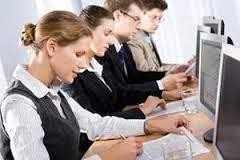 Соціальна програма по зниженню рівня безробіття у ПАТ «Будтерно» (придумайте обґрунтування соціальної програми, пов’язаної із залученням працівників)Прийняття на роботу в ПАТ «Будтерно»Рік		Всього			К-сть			% від прийнято		мешканців		загальної людей,	Тернополя,	кількостіосіб	що прийняті	прийнятихна роботу2017	1508	1112	?2018	840	484	?2019	775	454	? (опишіть табличку)Ефективність впровадження цієї програми та планування майбутніх програм пов’язаних із зниженням безробіття